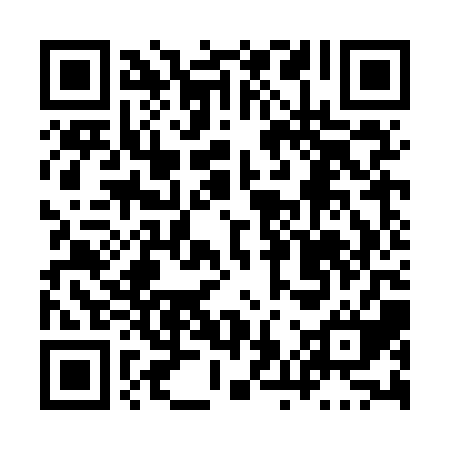 Ramadan times for Prince George, British Columbia, CanadaMon 11 Mar 2024 - Wed 10 Apr 2024High Latitude Method: Angle Based RulePrayer Calculation Method: Islamic Society of North AmericaAsar Calculation Method: HanafiPrayer times provided by https://www.salahtimes.comDateDayFajrSuhurSunriseDhuhrAsrIftarMaghribIsha11Mon5:575:577:341:215:107:097:098:4612Tue5:545:547:311:205:127:117:118:4813Wed5:525:527:291:205:137:137:138:5014Thu5:495:497:261:205:157:157:158:5215Fri5:465:467:241:205:177:167:168:5416Sat5:445:447:211:195:187:187:188:5617Sun5:415:417:191:195:207:207:208:5818Mon5:385:387:171:195:217:227:229:0019Tue5:365:367:141:185:237:247:249:0320Wed5:335:337:121:185:247:267:269:0521Thu5:305:307:091:185:267:287:289:0722Fri5:285:287:071:185:277:307:309:0923Sat5:255:257:041:175:297:317:319:1124Sun5:225:227:021:175:307:337:339:1325Mon5:195:196:591:175:317:357:359:1626Tue5:165:166:571:165:337:377:379:1827Wed5:145:146:541:165:347:397:399:2028Thu5:115:116:521:165:367:417:419:2229Fri5:085:086:491:155:377:437:439:2530Sat5:055:056:471:155:387:457:459:2731Sun5:025:026:451:155:407:467:469:291Mon4:594:596:421:155:417:487:489:322Tue4:564:566:401:145:437:507:509:343Wed4:534:536:371:145:447:527:529:364Thu4:504:506:351:145:457:547:549:395Fri4:474:476:321:135:477:567:569:416Sat4:444:446:301:135:487:577:579:447Sun4:414:416:271:135:497:597:599:468Mon4:384:386:251:135:518:018:019:499Tue4:354:356:231:125:528:038:039:5110Wed4:324:326:201:125:538:058:059:54